О внесении изменений в состав административной комиссии Североуральского городского округа, утвержденный постановлением Администрации Североуральского городского округа 
от 18.10.2011 № 1452 Руководствуясь Федеральным законом от 06 октября 2003 года 
№ 131-ФЗ«Об общих принципах организации местного самоуправления в Российской Федерации», Законом Свердловской области от 23 мая 2011года № 31-ОЗ «О наделении органов местного самоуправления муниципальных образований, расположенных на территории Свердловской области, государственным полномочием Свердловской области по созданию административных комиссий», постановлением Правительства Свердловской области от 24.08.2011 № 1128-ПП «Об административных комиссиях», Уставом Североуральского городского округа, и в связи с кадровыми изменениями Администрации Североуральского городского округаПОСТАНОВЛЯЕТ:1. Внести в состав административной комиссии Североуральского городского округа, утвержденный постановлением Администрации Североуральского городского округа от 18.10.2011 № 1452, изменения, изложив его в новой редакции(прилагается)2. Контроль за исполнением настоящего постановления оставляю за собой.3. Опубликовать настоящее постановление на официальном сайте Администрации Североуральского городского.И.о. Главы Североуральского городского округа                                                         В.В. ПаслерПриложениек постановлению Администрации Североуральского городского округаот 03.02.2020 № 107Составадминистративной комиссииСевероуральского городского округа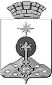 АДМИНИСТРАЦИЯ СЕВЕРОУРАЛЬСКОГО ГОРОДСКОГО ОКРУГА ПОСТАНОВЛЕНИЕАДМИНИСТРАЦИЯ СЕВЕРОУРАЛЬСКОГО ГОРОДСКОГО ОКРУГА ПОСТАНОВЛЕНИЕ05.02.2020                                                                                                       № 133                                                                                                      № 133г. Североуральскг. Североуральск1.  Матюшенко Василий ПетровичГлава Североуральского городского округа, председатель административной комиссии;2. Паслер Владимир ВладимировичЗаместитель Главы Администрации Североуральского городского округа заместитель председателя административной комиссии 3. Каутц Лариса Петровнасекретарь административной комиссии Североуральского городского округа;4. Балбекова Елена Степановна Председатель Думы Североуральского городского округа;5. Гросман Евгения Александровназаведующий юридической службой Администрации Североуральского городского округа;6. Гарибов Олег Ятимович заведующий отделом градостроительства, архитектуры и землепользования Администрации Североуральского городского округа;7. Гусаков Владимир Даниловичзаведующий отделом мобилизационной работы, гражданской обороны предупреждения чрезвычайной ситуации чрезвычайной ситуации и обеспечения безопасности дорожного движения Администрации Североуральского городского округа;  8. Дармин Александр Павловичглавный специалист по мобилизационной работе и секретному делопроизводству Администрации Североуральского городского округа;  9. Емельянова Марина Владимировназаведующий отделом по управлению муниципальным имуществом Администрации Североуральского городского округа; 10. Калмыкова Наталья Вячеславовназаведующий отделом экономики и потребительского рынка Администрации Североуральского городского округа;11. Колесникова Наталья Николаевнастарший инспектор группы по исполнению административного законодательства ОМВД России по городу Североуральску;12. Никульникова Людмила Евгеньевнапредставитель Североуральской городской Общественной организации ветеранов войны, труда, боевых действий, государственной службы, пенсионеров Североуральского городского округа; 13. Пасеченко Тамара Алексеевна главный специалист Финансового управления Администрации Североуральского городского округа.